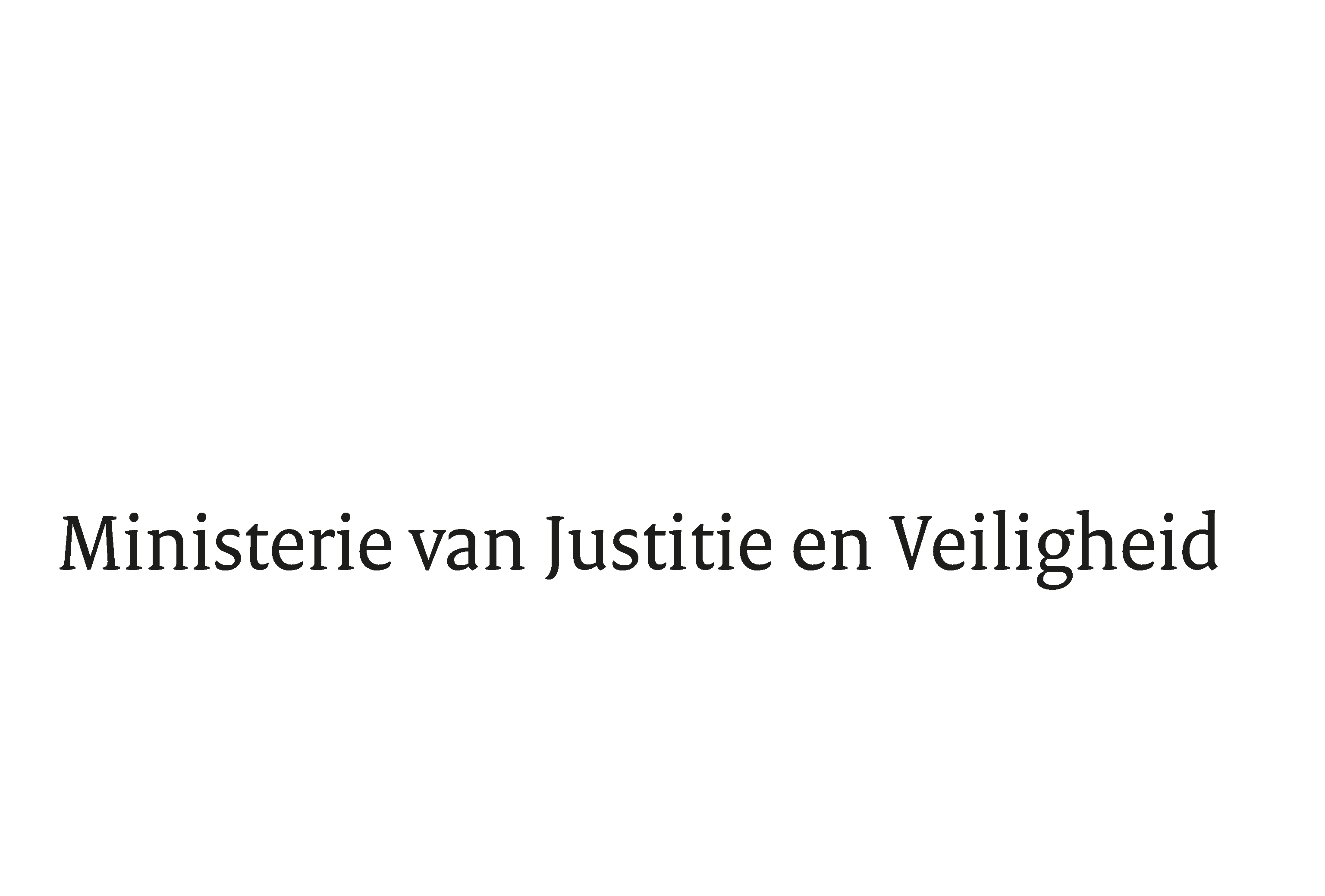 Hierbij deel ik u, mede namens de staatssecretaris van Volksgezondheid, Welzijn en Sport, mede dat de schriftelijke vragen van het lid Bruyning (Nieuw Sociaal Contact), van uw Kamer aan de staatssecretaris van Justitie en Veiligheid over pleegzorg (ingezonden 26 juni 2024) niet binnen de gebruikelijke termijn kunnen worden beantwoord, aangezien nog niet alle benodigde informatie is ontvangen. Ik streef ernaar de vragen zo spoedig mogelijk te beantwoorden. De Staatssecretaris van Justitie en Veiligheid,T.H.D. Struycken> Retouradres Postbus 20301 2500 EH  Den Haag> Retouradres Postbus 20301 2500 EH  Den HaagAan de Voorzitter van de Tweede Kamerder Staten-GeneraalPostbus 200182500 EA  DEN HAAGAan de Voorzitter van de Tweede Kamerder Staten-GeneraalPostbus 200182500 EA  DEN HAAGDatum19 juli 2024 OnderwerpUitstelbericht Kamervragen over pleegzorgDirectieBestuursondersteuningTurfmarkt 1472511 DP  Den HaagPostbus 203012500 EH  Den Haagwww.rijksoverheid.nl/jenvOns kenmerk5584776 Uw kenmerk2024Z11321Bij beantwoording de datum en ons kenmerk vermelden. Wilt u slechts één zaak in uw brief behandelen.